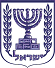 הכנסתלכבודיו"ר הכנסת, ח"כ יולי יואל אדלשטייןאדוני היושב ראש,אבקש להעלות על סדר יומה של הכנסת הצעה דיון מהיר בנושא:מחסור חריף בתקנים במחלקות האונקולוגיות בבתי החולים ברחבי הארץדברי הסבר:כיום קיים מחסור חמור בתקני הרופאים האונקולוגים בבתי החולים ברחבי הארץ.
לפי האיגוד הארצי לאונקולוגיה ורדיותרפיה משנת 2012 קיים מחסור של 150 רופאים אונקולוגים, והמחסור רק גדל עם חלוף השנים. התקנים עודכנו פעם אחרונה רק בשנת 1995, והעומס על הרופאים המעטים פוגע גם בקבלת רופאים צעירים להתמחות מפאת חוסר זמן. בנוסף למחסור ברופאים קיים חוסר גם באחיות ועובדים סוציאליים. הרופאים נאלצים כיום לקבל עשרות חולים ביום, דבר שפוגע ביחס האישי בין הרופאים והחולים, ועלול אף לפגוע באיכות הטיפול. כאשר מספר החולים עולה מדי שנה, והטיפול הרפואי כולל אבחנה ובדיקות רבות וסבוכות, יש צורך מיידי בהוספת תקנים וחיזוק המחלקות האונקולוגיות.
לפי עיתון הארץ בימים אלו מקדם משרד הבריאות תוכנית להעלאת מס' המיטות באופן מצומצם (13 מיטות בסורוקה בשנת 2014, 11 מיטות בשערי צדק בשנת 2013, 6 מיטות ברמב"ם בשנת 2013), והוספת 16 תקנים לאונקולוגיה והקמת מרכז הקרנות בצפת. תוספת המיטות והתייחסות משרד הבריאות איננה מספיקה כלל. יש לבחון העלאת תקני הרופאים באופן מיידי.
נושא המחסור ברופאים אונקולוגים עלה בוועדה הנוכחית כבר בשנת 1982, המחסור המשיך במשך השנים ועלה  כשאילתא ביוני 2004 עליה ענה שר הבריאות דאז, דני נוה. השר לשעבר ענה כי משרד הבריאות מגבש תוכנית רב שנתית העוסקת במחסור הרופאים בתחום. 
בכבוד רב,חבר הכנסת מיקי רוזנטל